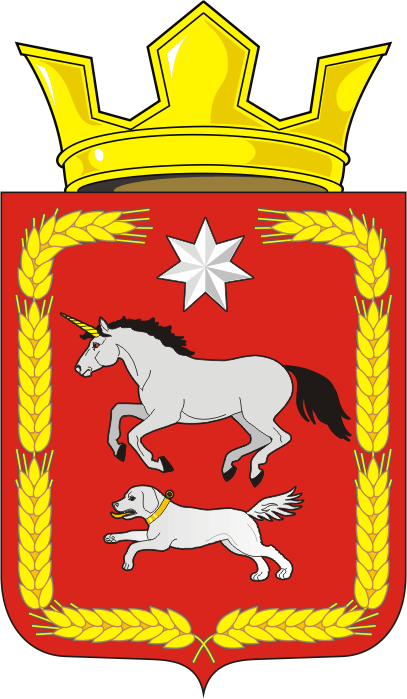 Муниципальное образование Каировский сельсовет Саракташского района Оренбургской областиП Р О Т О К О Л  №4собрания   граждан деревни Ладыгино Каировского сельсовета Саракташского района Оренбургской областиДата проведения: 26.04.2024 г.Время проведения: 15.00 час.Место проведения: у памятного знакад.ЛадыгиноПрисутствовало:  10 чел.Президиум собрания:Председатель - Логвиненко Алексей Николаевич – глава муниципального образования Каировский сельсовет.Секретарь - Бочкарева Татьяна Александровна– специалист администрацииПовестка дня:1) Отчет главы сельсовета по итогам работы за 2023 год Докладчик:- Логвиненко А.Н.- глава муниципального образования Каировский сельсовет2) РазноеНа собрании граждан присутствовал:- Грачев Владимир Петрович – Врио заместителя главы администрации района – начальника управления сельского хозяйства1. Слушали: Логвиненко А.Н.- главу муниципального образования Каировский сельсовет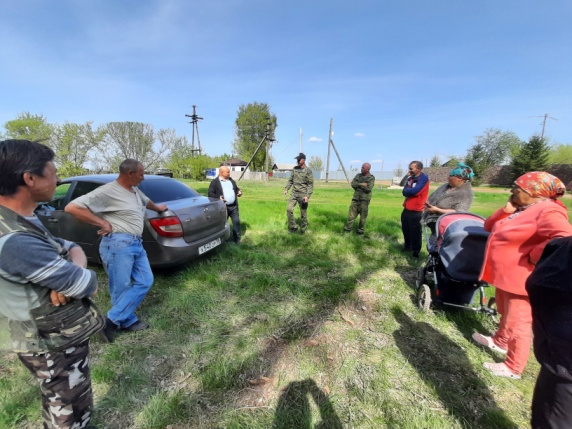 Деятельность администрации муниципального образования Каировский сельсовет строится  в соответствии с Федеральным законом от 06.10.2003 №131-ФЗ «Об общих принципах организации местного самоуправления в Российской Федерации», Уставом муниципального образования.Каждый год приносит в жизнь муниципального образования свои изменения, имеет свою особенность.2023 год не стал исключением. Он был насыщен важными событиями в общественно-политической и социально-экономической жизни нашей страны, нашего сельского поселения:- третий раз на территории нашего сельсовета был реализован проект развития общественных инфраструктур, основанных на местных инициативах - приобретена и установлена детская площадка в селе Екатериновка; - в рамках реализации социально-значимых мероприятий произведена замена деревянных оконных блоков в Доме культуры и библиотеке с. Каировка на пластиковые.Вот уже почти два года наша страна живет в условиях специальной военной операции на Украине. «Все для фронта, все для победы!» - этот лозунг сегодня снова актуален. Оказывают помощь нашим военнослужащим, находящимся в зоне СВО, люди всей страны. Жители сел нашего сельсовета, индивидуальные предприниматели, работники учреждений тоже не остаются в стороне. Несут продукты питания, медикаменты, мед, средства гигиены, вяжут носки. Сбор средств продолжается. Муниципальное образование Каировский сельсовет в своем составе имеет семь населенных пунктов. Общая площадь земель сельского поселения - .ДемографияПо данным похозяйственных книг, на 01.01.2024 года на территории Каировского сельсовета всего зарегистрировано – 832 человек, из которых более 230 человек не проживают на территории сельсовета. Средний возраст жителей 43 года. К сожалению, наблюдаем снижение численности населения в сёлах сельсовета, к примеру на 01.01.2018 года было зарегистрировано 1157 человек. В 2023 году родилось 7 детей, умерло 16 человек.Проанализировав демографическую ситуацию, отмечаем, что из 832 человек пенсионеры составляют 271 человек (33%), дети от 0 до 18 лет – 162 человека (19%), население трудоспособного возраста – 399 человека (48%). Растет число нежилых домовладений, их по сельсовету набирается более 70.Главным направлением деятельности администрации является обеспечение жизнедеятельности населения, что включает в себя прежде всего содержание социально-культурной сферы, благоустройство территории поселения; освещение улиц; работа по предупреждению и ликвидации последствий чрезвычайных ситуаций, обеспечение первичных мер пожарной безопасности и многое другое. Эти полномочия осуществляются путем организации повседневной работы администрации поселения, подготовки нормативных документов, осуществления личного приема граждан главой  поселения и специалистами, рассмотрения письменных и устных обращений.	Коротко остановлюсь на самых главных направлениях работы по исполнению возложенных полномочий. Бюджет сельсоветаПо традиции любой отчёт о деятельности муниципалитета начинается с главных цифр – результатов исполнения бюджета в доходной и расходной части, поскольку именно от наполняемости бюджета зависит реализация всех намеченных планов.	По итогам за 2023 год доходная часть бюджета сельсовета составляет  7 729 348 рублей, из них собственных доходов в бюджет сельсовета поступило  1 653 264 рублей, что составляет  98 % от запланированного. Для бюджета сельсовета важным источником формирования доходов являются имущественные налоги – земельный и налог на имущество. Собираемость земельного налога составила 545 690 рублей - это 94% от плановых показателей. Однако из-за переоценки кадастровой стоимости земель сельскохозяйственного назначения владельцами крупных фермерских хозяйств из нашего бюджета им возвращены по перерасчету излишне уплаченные денежные средства по земельному налогу в размере 196 500 рублей.Исполнение налога на имущество физических лиц составила 12 580 рублей – это 79% от плана. Налог на доходы физических лиц (НДФЛ), его доля в собственных доходах составила 108% от запланированного, акцизы 115%.Что касается расходной части бюджета, при уточнённом годовом плане 8 793 546 рублей за 12 месяцев 2023 года исполнение составило 8 311 637 руб., или 95%. Стараемся экономить. Вот и в целях экономии платы за отопление администрация сельсовета в октябре 2023 года переехала а здание Дома культуры с.Каировка.Дебиторской и кредиторской задолженностей нет. БлагоустройствоОдним из приоритетных направлений остаётся для администрации муниципального образования работа по благоустройству, конечно, в пределах  тех средств, которые мы имеем. В целом на мероприятия по благоустройству израсходовано 745 994 руб. Регулярно в летнее время проводятся работы по обкосу улиц и кладбищ сельсовета от сорной растительности, грейдированию и подсыпке дорог, организовываются субботники по очистке территорий от мусора и др. К празднику Победы проведены работы по косметическому ремонту памятника погибшим в годы Великой Отечественной войны в с.Каировка: отремонтирована разрушившаяся часть барельефной надписи, покрашена ограда, побелены цветочные клумбы.Санитарной комиссией населению вручаются памятки по соблюдению санитарного состояния, благоустройства придомовых территорий, противопожарной безопасности. Административной комиссией вынесено 3 протокола о привлечении к административной ответственности граждан по статьям 13.1 и 14.2 Закона Оренбургской области от 01.10.2003 № 489/55-Ш-ОЗ «Об административных правонарушениях в Оренбургской области».В зимний период для своевременной расчистки улично - дорожной сети от снега организована работа двух тракторов – это техника ИП Попова С.В., ИП Сметанина С.А. После схода снежного покрова на наших улицах открылась неприглядная картина (мусор, пластиковые бутылки, пакеты).Всем жителям села необходимо навести порядок у своих подворий, убрать старую  листву, сухую траву, мусор. Каждому нужно позаботиться о чистоте  и порядке придомовых территорий.    Администрацией сельсовета объявлен месячник по благоустройству, озеленению  и наведению санитарного порядка на территории сел с 15 апреля по 14 мая 2024 года:       уборку кладбища провести 11 мая в 10 часов. Во всех сёлах сельсовета обустроено искусственное уличное освещение на всех улицах, которое стараемся поддерживается в хорошем состоянии, оперативно заменяя сгоревшие лампы и корректируя работу светильников, используя рыле времени. В рамках реализации проектов развития сельских поселений Оренбургской области, основанных на местных инициативах (инициативного бюджетирования), наше поселение в 2023 году участвовало в конкурсном отборе с двумя проектами – это «Благоустройство детской площадки в с. Каировка по ул. Молодежная 1Б Саракташского района Оренбургской области» и «Благоустройство детской игровой площадки в с. Екатериновка по ул. Школьная 7 Саракташского района Оренбургской области». Благоустройство детских площадок предполагает:  - установку ограждения металлическим штакетником, дополнительной лавочки для отдыха, урны для мусора, посадку деревьев.Это обеспечит создание в селах места игр, развития и общения детей, места, куда бы родители без опаски отпускали своих деток, будучи уверенными в их безопасном времяпровождении.Сметная стоимость работ по благоустройству детских площадок 617 546 рублей (в с.Каировка на сумму 257 727 рублей, в с.Екатериновка на сумму 359 819 рублей), из них 83 100 рублей – это безвозмездные поступления от населения и спонсоров. Остальные деньги - областной и местный бюджеты. В ближайшее время будут заключены прямые договора на производство работ ориентировочно с ООО «Эра». Чтобы эти проекты осуществились, необходимо, чтобы жители сёл приняли активное участие в реализации данных проектов. Поэтому нам необходимо уже сейчас поработать с населением по сбору средств. Надеемся на помощь наших спонсоров, предпринимателей, работающих на территории поселения.Весной этого года Оренбургская область переживает самое мощное наводнение в истории. Не миновала большая вода и села нашего сельсовета. Не выдержали напора талых вод установленные летом 2023 года дополнительные 8 колец под дорогой по ул. Производственная с. Каировка. В деревнях Ладыгино и Нехорошевка подтоплено большенство улиц. Жители деревни Нехорошевка были эвакуированы в пункт временного размещения, развернутый в клубе с.Екатериновка. Некоторые уехали к родственникам. Разлившееся реки Сакмара и Большой Ик отрезали наше муниципальное образование, прервав транспортное сообщение с районным центром. Масштабы причиненного паводком ущерба еще предстоит оценить различным службам.Убеждены, что эффективное решение задачи благоустройства населённых пунктов невозможно без участия, понимания и поддержки жителей, объективного учёта общественного мнения.Уверены, что во многом благодаря инициативам граждан, которых мы однозначно поддерживаем, поселению удастся достичь и далее успехов. Особое внимание администрацией сельсовета уделяется противопожарным мероприятиям.Ежегодно с наступлением весенне-летнего пожароопасного периода и сходом снежного покрова увеличивается опасность пожаров. Основной причиной их возникновения является несоблюдение населением элементарных требований правил пожарной безопасности. Зачастую пожары возникали в результате неосторожного обращения с огнем, бесконтрольного выжигания сухой травы, стерни и мусора. Чтобы не допустить подобных происшествий, необходимо знать и соблюдать требования пожарной безопасности:Запрещается разведение костров, проведение пожароопасных работ, в условиях устойчивой сухой, жаркой и ветреной погоды.Содержите в исправном состоянии электрические сети и электробытовые, газовые приборы, печи и соблюдайте меры предосторожности при их эксплуатации.Не оставляйте без присмотра включенные в сеть электробытовые приборы, включенные газовые плиты и не поручайте наблюдение за ними малолетним детям. Строго пресекайте шалость детей с огнем.Ответственность за обеспечение пожарной безопасности возлагается на владельцев квартир и домов.Создана рабочая группа для проведения рейдов по профилактике пожаров и разъяснения требований пожарной безопасности. Членами рабочей группы жителям сёл вручаются памятки по противопожарной безопасности. В домах многодетных семей, пенсионеров и одиноко проживающих установлено 47 дымовых извещателя. Администрация сельсовета совместно с работниками ГБУСО «Комплексный центр социального обслуживания населения в Саракташском районе» продолжает эту работу регулярно в течение всего года. Не менее 2 раз в год производится обустройство защитных противопожарных полос – опашка лесных насаждений, кладбищ, свалки.Периодически производится проверка установленных пожарных гидрантов на исправность, их очистка и ремонт. Пожарная машина находиться в теплом боксе. Водитель работает по договору ГПХ. К отопительному сезону 2023-2024 гг. проведены необходимые мероприятия и получены паспорта готовности 2 газовых котельных. Учреждения, организации на территории сельсоветаНа территории муниципального образования в сёлах Каировка и Екатериновка успешно функционируют два сельских Дома культуры,  сельский филиал Центральной библиотечной системы. Деятельность учреждений культуры направлена на  сохранение и развитие различных форм культурно-досуговой деятельности и любительского творчества, удовлетворение потребностей населения в услугах социально-культурного, просветительского, оздоровительного и развлекательного характера. Они остаются центром культурной жизни и общения, как для взрослых, так и для детей, а сотрудники продолжают организовывать досуг для сельчан, развивать творческие способности и открывать новые таланты.Для реализации этих целей и задач работники культуры используют основные виды деятельности: подготовка и проведение вечеров, часов истории, театрализованных представлений, танцевально-развлекательных, театральных, литературно-художественных, концертных программ, вечеров отдыха, тематических праздников, торжественных поздравлений, детских утренников, семейных праздников, дискотек, интеллектуальных игр, конкурсов и т.д. На сегодняшний день в сельском ДК с. Каировка действуют 11 культурно-досуговых формирований с общим числом участников 104 человека. Успешно развиваются детские вокальные ансамбли "Бравые ребята", «Горошинки», «Ромашки», хореографические ансамбли "Радуга", «Ассорти», вокальный ансамбль для взрослого населения «Калинушка», а также театральная студия «Непоседы». Работают 4 клуба по интересам - «Клуб любителей бильярда» и «Любители тенниса», женский клуб «Надежда», фитнес-группа «Здоровье».В клубе с.Екатериновка действуют 8 клубных формирований, которые посещают 80 участников. Детские: вокальная группа «Рябинушка», театральная «Веселые друзья», хореографическая «Непоседы». Взрослые: вокальная группа «Иванушка» и театральная студия «Вдохновение». Работает любительское объединение «Украшения из эпоксидной смолы» для любителей создавать своими руками прекрасные украшения. В течении года на нашей территории, как и по всей стране, проходили акции в поддержку российских военнослужащих, выполняющих специальную военную операцию, Президента Российской Федерации. Патриотические митинг-концерты «ZаРоссию», «Zанаших», «Мывместе», «Своихнебросаем» собирали полные зрительные залы. Приходили люди старшего поколения, родители с детьми, молодежь. Звучали стихи и песни о любви к Родине, о великой России, о патриотизме. Завершая мероприятия, знаменосцы гордо поднимали над головами зрителей флаг Российской Федерации. Люди встали со своих мест и искренне аплодировали. В копилке учреждений культуры множество грамот и дипломов за участие в фестивале «Обильный край, благословенный», а также за участие в конкурсах на местном уровне. Участники художественной самодеятельности выступали с выездным концертом в п. Саракташ в рамках проекта «Лето в парке».Каировский сельский филиал библиотеки является общедоступным, информационным и культурно-просветительским учреждением культуры на общественное пользование произведениями печатного издания.В библиотеке организован открытый доступ к книжному фонду. Основные группы пользователей библиотеки: пенсионеры, безработные, учащаяся молодежь, дети.В целях информационной поддержки местной власти и населения в библиотеке ведется работа по сбору, хранению и предоставлению в пользование документов по вопросам местного самоуправления. Оформлены новые стенды.  Число посещений библиотеки составило -9964. Общая книговыдача – 15210 экземпляров.Неоднократно библиотека заявила о себе, участвуя в различных районных конкурсах и акциях – «Всемирный день чтения вслух», «Читаем детям о войне», «Помоги ребенку», «Мы против террора» и другие, а также приняли участие во всероссийской акции «Ночь искусств». Библиотека и клуб с.Екатериновка прошла модерацию и подключилась к федеральной программе «Пушкинская карта». В рамках этого проекта удалось расширить круг читателей и пользователей, предложив аудитории старше 14 лет мероприятия популярных среди молодежи форматов: мастер-классы, квесты, квизы, лектории, деловые игры и др.В библиотеке находиться пункт сбора помощи бойцам СВО. Здесь принимают собранные в рамках гуманитарной акции вещи, продукты, лекарства, из которых формируют посылки для наших солдат. За 2023 год собрано денежных средств 39500 рублей на которые закуплены: три бензопилы, запасные цепи, масло, а также куплена газовая плитка и баллончики к ней. Неоднократно в течении года организовывали акцию «Окопная свеча». Хочется выразить особую благодарность Михайлову Алексею Ивановичу, Батееву Николаю Сергеевичу за предоставленные воск и вощину, необходимые для изготовления свечей. Неравнодушные жители своими силами изготовили 163 свечи, на которых наши бойцы смогут не только подогреть пищу, но и согреться.Летом 2023 года фонд библиотеки пополнился 125-ю новыми книгами, подаренными главой района Кабановым М.В. В декабре библиотеку посетил Депутат Законодательного собрания Перевозников Федор Викторович. Посмотрел, как проходит процесс изготовления окопных свечей и в заключении своего визита подарил проектор.В 2023 году в Доме культуры с. Каировка и филиале сельской библиотеки произведена замена деревянных оконных блоков на пластиковые в количестве 25 штук. В помещениях стало намного теплее и это значительно экономит затраты на отопление в зимний период. Благодаря помощи главы района материалами, заменена часть электропроводки (остальную заменим летом 2024 года). Силами работников произведен косметический ремонт в 5 кабинетах. В клуб с.Екатериновка приобретен и установлен новый газовый котел стоимостью 45000 рублей. В ДК с.Каировка так же планируем в 2024 году заменить  два старых газовых котла на более современные. Во все учреждения культуры и библиотеку подведен высокоскоростной интернет. В 2023 году завершена процедура оформления зданий домов культуры в муниципальную собственность. Обеспечивая конституционное право граждан на образование, на территории сельсовета функционирует две школы - это МОБУ «Каировская ООШ имени героя Советского Союза Н.Ф.Гущина» и МОБУ «Екатериновкая ООШ».В 2023-2024 учебном году общая численность обучающихся школ – 79 ученик, дошкольную группу посещают 12 воспитанников. Ежедневно на школьном автобусе осуществляется подвоз 5 учащихся из двух населенных пунктов (д. Смочилино  и Нехорошевка).  В школах работает сплоченный коллектив высококвалифицированных педагогов 16 человек. Основную часть педагогического коллектива составляют опытные учителя со стажем работы 20 лет и более. В ноябре 2023года учителя начальных классов принимали участие в муниципальном конкурсе «Мой лучший урок». Булдакова Наталья Викторовна стала победителем этого конкурса и была направлена в Оренбург  на участие в региональном туре, где вошла в пятерку лучших учителей Оренбургской области.В образовательной деятельности школ произошли ключевые изменения. Они связаны с переходом на обновленные федеральные государственные образовательные стандарты (ФГОС), реализацию программ воспитания, календарные планы воспитательной работы. В школах введена должность советника директора школы по воспитанию и взаимодействию с детскими общественными объединениями. Главной целью работы советника является взаимодействие с общественными детскими и молодежными организациями, такими как российское движение школьников (РДШ). В феврале 2023 года в школах состоялось торжественное открытие первичного отделения Российского движения детей и молодежи «Движение первых», целью которого является патриотическое воспитание подрастающего поколения, а также внедрение различных познавательных и развивающих программ.В 2023 году обучающиеся и педагоги школ стали призёрами и победителями районных, областных и всероссийских мероприятий: этнографический заочный фестиваль «Истоки», областной конкурс «Мастера и подмастерья», районный конкурс видеофильмов «Родной край: известный и неизвестный», районный конкурс «Осенняя фантазия», конкурс чтецов «Есть такая профессия – Родину защищать», областная патриотическая акция «Обелиск», муниципальный  этап конкурса детских исследовательских и проектных работ «Многонациональное Оренбуржье», конкурс рисунков и плакатов антикоррупционной направленности «Я – против коррупции», районный этап областного конкурса по пожарной безопасности «Неопалимая купина», областной акции "Мое Оренбуржье" (в конкурсе рисунков на тему «Моя малая Родина» ученицы Каировской ООШ: Тонова Марьяна, Тиунова Нина и Пяткова Мирослава получили сертификаты), оренбургский областной конкурс детско-юношеских медиа «Мёд», проводимый в рамках мероприятия «МедиаКоманда Оренбуржья», региональная медиапремия в сфере молодежной политики Оренбургской области «Медиана» (Логачева Кристина), межрегиональный конкурс творческих работ художественной направленности «Мир через призму творчества» (2 место Жукова Алена), конкурс чтецов «Юные дарования» (1 место Осипов Дима). Учащиеся активно принимали участие в школьном этапе Всероссийской олимпиады. На муниципальном этапе ученица 9 класса Екатериновской ООШ Пасемина Юлия участвовала в олимпиаде по биологии, обществознанию, географии и показала достойные результаты.Активисты первичного отделения «Движения Первых» приняли участие во Всероссийской Акции «Российский детский Дед Мороз». Ребята поздравили с наступающим Новым годом тех, кто работает в новогодние праздники. Особое внимание уделяется детям с ограниченными возможностями. Так участвуя в районном конкурсе детского творчества для детей с ОВЗ «Сделаем мир добрее» ученики наших школ заняли 1, 2 места. А в рамках мероприятий посвящённых году педагога и наставника повышения провели творческий конкурс «Учитель – это звучит гордо!», оформили выставку, приняли участие в районном конкурсе детского и юношеского творчества «Мы славим светлое имя – Учитель!» (2 место Богданова Настя, Тулаева Катя). Школы принимают участие в муниципальном региональный конкурсе «Школьный музей», где в 2023 году Екатериновская ООШ заняла 1 место.Среди всех мероприятий значимое место занимают мероприятия по патриотическому воспитанию. Наиболее популярными у учащихся признаны следующие: акции «Бессмертный полк», «Георгиевская ленточка», «Письма Победы», «Письмо солдату», «День Героев Отечества», «Вальс Победы», «Блиндажная свеча», военно-спортивные игры. Ученица 8 класса Каировской школы Логачёва Кристина стала участницей областного конкурса рассказов "История военной службы моих родственников" в номинации "Твой герой". Ребята писали письма и делали открытки своими руками, в которых выражали слова поддержки защитникам Отечества, добрые пожелания, благодарность за выполнение патриотического долга, повышая моральный дух воинов.Отрадно, что сейчас каждая рабочая неделя в школах  начинается с поднятия флага и исполнения гимна Российской Федерации. Всё это направлено на систематическую плодотворную работу, на то, что наши дети  вырастут настоящими патриотами России. С большим увлечением  школьники принимают участие в различного рода акциях таких, как «Чистое село», «Чистый двор», «День птиц», «День Земли», «У добрых дел нет выходных». Учащимися, родителями и педагогами проведена большая работа по подготовке школ к новому учебному году, благоустройству школьных дворов: уборке территорий. Выращивается собственная продукция и на пришкольных огородах.Ежегодно на базе школ работают летние оздоровительные лагеря, в 2023 году оздоровлено 45 учащихся.Учитывая активное вхождение в нашу жизнь современных технологий сотрудники всех учреждений перестроили свою работу в новый формат - в социальных сетях «ВКонтакте» и «Одноклассники» созданы группы: «Каировский сельсовет», «Культура Каировского сельсовета», «МОБУ Каировская ООШ», «МОБУ Екатериновкая ООШ». Большой популярностью среди жителей является такая форма общения как чаты (родительские, чаты сел, чат МО  Каировский сельсовет). Все это позволяет следить за общественной жизнью поселений, анонсом проводимых значимых мероприятий, узнавать полезную информацию, принимать участие в онлайн акциях не выходя их дома. Это востребованный современный ресурс, который работает в ежедневном, круглосуточном режиме. На территории сельсовета находятся два здания ФАПа, но нет постоянных медработников. Работу по медицинскому обслуживанию нашего населения выполняют фельдшеры мобильного ФАПа, которые приезжают 2 раза в неделю, а востребованность услуги ежедневна. Прикреплено к ним 504 человек взрослого населения и 105 детей. Нагрузка у наших медиков большая: это и профилактическая работа, и оказание первой медицинской помощи, вызовы на дому, в отдельные дни они работают они ещё и в районной поликлинике. Основными направлениями работы медучереждений в прошедшем году стало – это проведение диспансеризации взрослого населения, флюорографическое обследование, вакцинация населения против гриппа. С апреля 2023 приостановлена работа отделения почтовой связи из-за отсутствия работника, однако почтальонами продолжается оказание услуг по пенсионному обеспечению, доставке печатных изданий, писем, посылок, квитанций ЖКХ.Четыре торговые точки обеспечивают население необходимым  продовольственными товарами и частично хозяйственными: магазины в с.Каировка (Малахов С.Ф., Семенова Е.А., Пятков О.П.), магазин в с. Екатериновка (Гайворонский В.Н.). Кроме этого торговля ведется приезжими предпринимателями.Администрация сельсовета оказывает содействие в развитии сельскохозяйственного производства, создаются условия для развития малого предпринимательства в области сельского хозяйства. Каждый земельный участок сельскохозяйственного назначения находится в обработке. Нужно сказать, что на территории поселения нет невостребованных земельных участков. Вся земля оформлена.На 1 января 2024 года в подсобных хозяйствах населения  насчитывается около 136 голов крупного рогатого скота, из них – 73 коров. Есть крупные личные подсобные хозяйства - 8 хозяйств имеют КРС от 10 голов и выше. Функционируют такие сельхозпредприятия как - ООО «Колос», КФХ Иванов С.В., КФХ Сметанин С.А., КФХ Панишев Л.А, КФХ Долбня А.А., ИП Попов С.В. Переработкой подсолнечника и производством масла занимается ИП Гайворонский Н.Н.Администрация сельсовета только приветствует развитие ЛПХ, КФХ и других форм хозяйствования на территории сельского поселения, если это развивает и улучшает качество жизни на селе, создаёт дополнительные рабочие места и т.д.Деятельность администрации сельсовета Деятельность администрации сельсовета сосредотачивалась на главных направлениях, определенных соответствующими нормативно-правовыми документами и нуждами населения.Работа с заявлениями и обращениями граждан – неотъемлемая часть нашей ежедневной работы. В основном жителей интересуют вопросы, связанные с решением бытовых проблем: благоустройством, социальным обеспечением и социальной защитой, дорожным и коммунальным хозяйством, вопросами землепользования, получением материальной помощи, разрешения конфликтных ситуаций с соседями. В 2023 году поступило 6 письменных заявлений. Вопросы были решены.В рамках оказания муниципальных услуг по утвержденным административным регламентам рассмотрены письменные заявления по приусадебным земельным участкам – это просьбы присвоить адрес земельным участкам при оформлении, решить вопрос по переводу использования земельных участков, разделить земельный участок и т.д. В связи с этим хочется сказать о той работе, которую проводила администрация сельсовета в связи с вступлением в силу Федерального закона № 518-ФЗ от 30.12.2020, который устанавливает порядок выявления правообладателей ранее учтённых объектов недвижимости, права на которые возникли до вступления в силу Федерального закона «О государственной регистрации прав на недвижимое имущество и сделок с ним», но до настоящего времени не внесены в Единый государственный реестр недвижимости.У граждан есть сейчас такая возможность - зарегистрировать такие объекты в упрощенном виде. У нас выявлялись и объекты-двойники, и есть объекты, когда наследники не воспользовались своим правом по оформлению объектов умерших родственников. Работа по выявлению правообладателей осуществлялась в отношении земельных участков, зданий, сооружений, объектов незавершённого строительства, помещений на территории сельсовета, чья собственность не определена. Задача, которая поставлена сейчас перед органами власти, - все объекты недвижимости, земельные участки должны быть оформлены. При отсутствии владельцев – оформляются в муниципальную собственность.Ежедневно оказываются муниципальные услуги по выдаче выписок, справок из похозяйственных книг. Выдаются гражданам справки о составе семьи, совместном проживании, проживании на день смерти и многие другие в УСЗН, суд, нотариальные конторы, в различные службы района по обращениям. Справки подготавливаются специалистом в ходе приема граждан в порядке очереди и выдаются гражданам как лично при обращении, так и по каналам межведомственной связи «Деловая почта». С 1 января 2024 года вносятся сведения в электронные похозяйственные книги.Поступило 1 письменное заявление о постановке на учет на улучшение жилищных условий в администрации сельсовета. Заявление рассмотрено. Граждане поставлены на учет в соответствии с законодательством.	 В администрацию сельсовета граждане обращаются и просто за консультацией, советом по тому или иному вопросу. Стараемся ответить на все поступившие вопросы. Если решение не в нашей компетенции, по возможности, звоним за ответами в различные службы района, чтобы каждому жителю помочь найти ответ на волнующие его темы.В 2023 году проведено 7 собрания граждан в селах Каировка, Екатериновка, деревнях Нехорошевка (Смочилино), Ладыгино, в них приняло участие  более  150 человек.Первостепенными в работе администрации всегда были задачи, направленные на решение вопросов местного значения, социальных вопросов и создание условий для обеспечения повседневных потребностей каждого жителя поселения и населения в целом. Все основные вопросы, которые решаются в муниципальном образовании, конечно, прежде всего рассматриваются и обсуждаются на заседаниях Совета депутатов сельсовета совместно с депутатами сельсовета, членами общественных организаций сельсовета Представительный орган муниципального образования четвертого созыва состоит из 9 депутатов. За 2023 год было проведено 11 заседаний Совета депутатов Каировского сельсовета. Рассматривались вопросы по принятию и исполнению бюджета сельсовета, по внесению изменений и дополнений в Устав муниципального образования, по организации работы по благоустройству и санитарному состоянию населенных пунктов сельсовета, по реализации в МО Каировский сельсовет проектов развития общественной инфраструктуры, основанных на местных инициативах а также принимались нормативно-правовые акты по осуществлению полномочий органов местного самоуправления и другие. Завершена большая работа по разработке и принятию актуализированных Генерального плана, Правил землепользования и застройки, внесению в Единый государственный реестр недвижимости сведений о границах территориальных зон муниципального образования. Стоимость работ составляет 307300 рублей. Продолжалась работа по формированию нормативно-правовой базы. Органами местного самоуправления Каировского сельсовета за 2023 год  принято всего 152 правовых актов: 43 решения Совета депутатов сельсовета, 92 постановления администрации сельсовета, 17 распоряжений администрации сельсовета, в том числе нормативных правовых актов (НПА) 50. Для организации электронного документооборота и единого порядка работы с электронными документами   администрация сельсовета использует государственную информационную систему «Единая система юридически значимого электронного документооборота и делопроизводства Оренбургской области» (АСЭД). В соответствии с Федеральным законом «Об обеспечении доступа к информации о деятельности государственных органов и органов местного самоуправления», для информирования населения о деятельности администрации и Совета депутатов сельсовета используется официальный сайт администрации Каировского сельсовета, на котором размещаются нормативные документы, регламенты оказываемых муниципальных услуг, бюджет и отчет об его исполнении, информация контролирующих органов, информация о мероприятиях, проводимых на территории сельсовета и многое другое. Кроме того, в соответствии с действующим законодательством для опубликования нормативных муниципальных документов создан свой печатный орган– информационный бюллетень «Каировский сельсовет». Вся эта работа направлена на повышение прозрачности деятельности органов местного самоуправления. Администрация Каировского сельсовета выполняет отдельные государственные полномочия, переданные органам местного самоуправления законами Оренбургской области.	Ведётся исполнение отдельных государственных полномочий в части ведения воинского учета в соответствии с требованиями закона РФ «О воинской обязанности и военной службе». Для ведения первичного воинского учета на территориях, где отсутствуют военные комиссариаты, предусмотрены субвенции. За 2023 год  поступило 128500 рублей денежных субвенций на осуществление полномочий по первичному воинскому учету, и они в полном объеме использованы по целевому назначению.На воинском учете в Каировском сельсовете состоит 184 человека военнообязанных, из них: офицеров – 2, призывников - 17. 	В 2023 году призвано на службу в Российскую Армию 3 человека. Снято с воинского учета по достижению возраста  5 человек. С честью выполняют свой воинский долг в спецоперации на Украине и наши ребята-контрактники. Мы гордимся нашими земляками и желаем им скорейшего возвращения домой живыми и здоровыми. Это Логачев Александр, Терехин Владимир.К сожалению, в ходе специальной военной операции пал смертью храбрых Пономарев Евгений, боец мотострелковой роты, воевавший за свободу и независимость Донецкой и Луганской Народных Республик.Пользуясь случаем, мне хочется ещё раз сказать слова в поддержку наших ребят, тех, кто сейчас в самой гуще событий. Убеждён, что такую позицию сегодня разделяет каждый, кому не безразлично будущее родного Отечества. Победа будет за нами!В соответствии с исполнением полномочий по совершению нотариальных действий в поселениях, в которых отсутствует нотариус, за 2023 год в администрации сельсовета совершено 1 нотариальное действие – это выдача доверенности. Сведения об удостоверении доверенности отправляются в нотариальную палату Оренбургской области в форме электронного документа, подписанного квалифицированной электронной подписью для внесения таких сведений в реестр нотариальных действий Единой информационной системы нотариата. Деятельность администрации сельсовета сосредотачивалась на главных направлениях, определенных соответствующими нормативно-правовыми документами и нуждами населения. Исполняя свои полномочия, мы работаем в тесном сотрудничестве и с общественными формированиями, ТОСами. Выстраивать эффективную систему обратной связи с населением помогают старосты сёл, действующие в пяти населенных пунктах сельсовета. Старосты сёл являются «проводниками» гражданской активности местных жителей. Одним из важнейших направлений деятельности администрации Каировского сельсовета является социальная поддержка, усиление мер социальной защиты льготных категорий населения.На социальном учете состоят граждане льготных категорий: из них инвалидов – 39 человек; труженики тыла – 3 человек; ветераны труда – 88 человек; ветераны боевых действий в мирное время – 9 человек.Социальные работники (Тиунова А.А., Кружалова Е.В.) оказывают помощь одиноким  и престарелым пенсионерам. Они помогают по хозяйству, покупают продукты питания и лекарства, оплачивают коммунальные услуги и ведут за ними постоянный уход. В рамках программы «Обеспечение жильем молодых семей» 2 семьи улучшат свои жилищные условия, получив в феврале текущего года субсидии через Департамент молодежной политики области. Конечно, впереди еще много работы.Мы нашей совместной работой уже доказали, что способны работать в интересах всех жителей нашего сельсовета. Что-то нам удалось реализовать, и это радует. Над решением других проблем, по которым имеется задел, нам предстоит активно поработать в этом и следующих годах.В 2024 году нам предстоит осуществить благоустройство детских площадок. 125- летний юбилей отметят жители с. Каировка. Нам и дальше предстоит работа по исполнению Правил благоустройства, поддерживанию внутрипоселковых дорог в удовлетворительном состоянии и др. В 2024 году на территории Оренбуржья проходят масштабные избирательные кампании. В марте прошли выборы Президента Российской Федерации, в единый день голосования в сентябре предстоят выборы Губернатора области.2024 год в России объявлен Годом семьи. Его цель - это сохранение традиционных семейных ценностей, популяризация государственной политики в сфере защиты семьи. Намечено проведение множества мероприятий способствующих укреплению семейных ценностей, возрождение уважительного отношения к большой семье. В январе 2024 года, в составе делегации Саракташского района, мне посчастливилось принять участие во Всероссийском муниципальном форуме «Малая Родина - Сила России» в г. Москва и посетить выставку «Россия» на ВДНХ. Это было как путешествие по огромным просторам великой нашей страны. Слова о важности труда муниципалитетов, которые находятся на переднем крае работы с населением, звучали как на всех многочисленных площадках форума, так и в речи президента Российской Федерации В.В.Путина. Эта поездка укрепила в нас чувство единства и стала дополнительной мотивацией продолжать еще лучше работать на благо поселения, воплощать в жизнь новые идеи и проекты.Выполнение намеченных планов, возможно только при совместной слаженной работе администрации сельского поселения, депутатского корпуса, инициативных жителей.Действуя вместе, единой командой, – все планы нам удастся воплотить в жизнь. Пользуясь случаем, выражаю благодарность всем депутатам, членам общественных формирований сельсовета, руководителям учреждений и организаций сельсовета, всем жителям сельсовета, кто принимал активное участие в жизни поселения. Благодарю Вас за поддержку, за солидарность и единство при решении важных задач.Выступили: Бобров А.А., житель села, сказала о том, что все очень ждут когда дорожниками начнутся работы по засыпке размытого участка дороги Воздвиженка-Петровское-Мальга около моста со стороны д.Ладыгино. Дорога закрыта для проезда уже третью неделю. Большенство наших жителей работают в п.Саракташ, дети учатся в школе с.Воздвиженка. А как добираться, в объезд через Исянгулово, это более 130 км. в одну сторону, получается очень накладно. Из-за отсутствия дороги люди вынуждены брать отпуска на работе за свой счет, а у многих кредиты.Логвиненко А.Н. – глава муниципального образования Каировский сельсовет сказал, что ситуация по размытому участку дороги Воздвиженка-Петровское-Мальга находиться на контроле главы района Кабанова М.В. Мониторинг обстановки ежедневно ведут дорожные службы. Дорога находиться в собственности Главного управления дорожного хозяйства Оренбургской области, обслуживание производит Саракташское ДРСУ ГУП «Оренбургавтодор». Администрация сельсовета в рамках своих полномочий  постоянно на связи с дорожниками, которые планируют начать работы по засыпке промоины после снижения уровня воды, ориентировочно до 28 апреля будет открыто движение в одну полосу.Щербаков Т.В., староста д.Ладыгино, житель деревни, сказал, что за прошедший год ко мне обращались жители с вопросами по бродячим собакам, по уличному освещению, по состоянию дорог, ликвидации несанкционированной свалки. Много в деревни дачников, которые после сбора урожаю уезжают и бросают дома, участки до следующего лета. За это время там все заростает сорняками и порослью клена. Нужно привлекать частников, чтобы хотя бы они за плату выкашивали траву на пустующих участках. Ведь такие участки представляют большую опасность в случаи возникновения пожара для всей деревни. Больной вопрос – это бродячие собаки, трудно почтальону разносить почту. Призываю жителей держать собак на привязи. Сообщать в администрацию о появлении бродячих собак в деревни для принятия мер.  Необходимо провести подсыпку и грейдирование дорог внутри села, так как после весенней распутицы остались колеи  и выбоины. Так же просим администрацию рассмотреть возможность обработки от комаров территорий подтопленных весенним половодьем. СОБРАНИЕ ГРАЖДАН РЕШИЛО:1. Информацию о деятельности администрации, организаций и учреждений расположенных на территории села принять к сведению.2. Всем жителям села принять активное участие в благоустройстве и санитарной очистке села, в субботниках по уборке кладбищ сельсовета,  по озеленению улиц села;3. Объявить  месячник с 15 апреля по 14 мая 2024 года по благоустройству, озеленению и наведению санитарного порядка  на территории села.4. Жителям села строго соблюдать правила противопожарной безопасности в весенне-летний пожароопасный период, усилить контроль за противопожарным состоянием своих домов, хозяйственных построек, своих домовладений, обеспечить принадлежащие им строения необходимым количеством первичных средств пожаротушения  (емкость для воды, ведра, лопаты, метла), проверить электропроводки, отопительные приборы.5. Администрации сельсовета:- взять на контроль работу по обращению в вышестоящие инстанции по ремонту размытого участка межмуниципальной дороги Воздвиженка – Петровское - Мальга, грейдированию дорожного полотна Воздвиженка – Петровское - Мальга;- постоянно контролировать содержание общественной свалки, провести ее обваловку, не допускать образование несанкционированных свалок;- обязать жителей держать собак на привязи и сообщать о появлении бродячих собак в деревни;- рассмотреть возможность обработки от комаров территорий подтопленных весенним половодьем.РЕЗУЛЬТАТЫ ГОЛОСОВАНИЯ:за			 - 10против		 - нетвоздержалось	 - нет2. Разное Выступил: Грачев Владимир Петрович – Врио заместителя главы администрации района – начальника управления сельского хозяйстваРассказал об основных итогах развития Саракташского района за 2023 год. Отметил, что Саракташский район  по многим критериям признается в числе лучших муниципальных образований области и в этом заслуга всех – от ученика до каждого жителя, работающего на благо своего родного края.Сходы граждан проводят по всей территории Саракташского района. Я считаю, что они просто необходимы. Ведь в соответствии с 131 Федеральным Законом все общественные формирования на территории поселения помогают в работе администрации сельсовета, а на сходах граждан  отчитываются о проделанной работе, и жители села, видя недостатки в работе, высказывают предложения и просьбы, которые администрация в силу своих полномочий выполняет и исправляет. Но дальше заложенного бюджета не уйдешь, а это деньги, в том числе полученные за налог за землю. Дороги, жилье, образование, ЖКХ и у нас в районе много проблем Сходы граждан отражают эти проблемы и мы будем их решать.Остановился на деятельности отдельных хозяйств и предприятий района. Затронул проблемы весенней посевной компании. Аграрии в полном объеме обеспечены семенами. Из-за ввода санкций иностранными компаниями, когда закрыты границы, потежелее с поставками удобрений. Необходимо приобрести около 4950 тонн удобрений. Так же есть проблемы с доставкой ГСМ организациями и фермерами, т.к. местная Саракташская нефтебаза законсервирована и заправлять бензовозы нужно гнать в Оренбург, а это очень неудобно и затратно.Рассказал о новой системе обращения с ТБО. Вы все уже знаете о том, что в Саракташском районе (п. Саракташ, с. Черный Отрог, с. Черкассы и др.)  начал работать региональный оператор по сбору, транспортировке, переработке и захоронению твердых коммунальных отходов – ООО «Природа». В ближайшее время региональный оператор придёт и в остальные села района. Будут определены предварительно места для размещения контейнеров. Количество контейнеров зависит от числа жителей:  один контейнер объемом рассчитан на пятьдесят человек. Как только региональный оператор приступит к работе в селе, жителями будет производиться оплата этой коммунальной услуги.Коротко рассказал о целях проведения специальной военной операции на Украине. В кинотеатре «Мир» поселка Саракташ открыт пункт приема гуманитарной помощи для помощи жителям Луганской и Донецкой народных республик. СОБРАНИЕ ГРАЖДАН РЕШИЛО:1. Принять к сведению информацию о новой системе обращения с ТБО и об организации сбора гуманитарной помощи жителям Луганской и Донецкой народных республик.РЕЗУЛЬТАТЫ ГОЛОСОВАНИЯ:за			 - 10против		 - нетВопросы вынесенные на собрание граждан рассмотрены, по ним приняты решения. Собрание  граждан объявляется закрытым.Председатель заседания					А.Н.ЛогвиненкоСекретарь заседания						Т.А. Бочкарева